9. GAIAERALDAKETA ENDOKRINO- METABOLIKOEN FARMAKOLOGIAGure organismoak glukosa maila plasmatikoak maila normaletan mantentzeko (70/90 – 120/140 mg/dl) areak askatutako hormonak erabiltzen ditu: intsulina eta glukagoia. Are endokrinoko Langerhans irloteak deituriko egituretan kokatuak dauden eta gluzemiarekiko sentikorrak diren zelula ezberdinek jariatzen dituzte: α edo A zelulak (%25): Glukagoia (hipergluzemiantea) sintetizatzen dute. β edo B zelulak (%60): Intsulina (hipogluzemiantea) sintetizatzen dute.d edo D zelulak (%10): Somatostatina (intsulina eta glukagoi jarioa inhibitzen du).Epe laburreko erregulazioa:Intsulinak, glukosa maila plasmatiko altuei erantzunez, hipogluzemia sortzen du. Glukagoia hipogluzemia egoeretan askatzen da eta hipergluzemia sortzen du. Intsulina:Erretikuluan ekoiztu eta Golgi aparatuan prozesatu. Bikorretan metatu.Intsulina jarioa bultzatu:Arginina eta leuzina aminoazidoen kontzentrazio handiek Gantz-azido mailak igotzen direnean Nerbio sistema parasinpatikoak eraginda Zenbait hormonek (gastrina, sekretina, CCK, GIP eta GLP1)Mekanismoa:HIPERGLUZEMIA:Glukosa maiak igo. ↓ ATP mailak igo. (gehiago ekoizten da)↓ ATP menpekoak diren potasio (K+) erretenak itxi; K+ ioiak ezin irten geratuz. ↓ Zelularen despolarizazioa. (karga positibo gehiago egotearen ondorioz)↓ Intsulina askatu. Boltajearekiko menpekoak diren kaltzio erretenak zabaldu; kaltzio ioia barneratuz. Hormona anabolikoa da:Glukosa, aa-k eta gantz-azidoak zurgatu eta gordearazten duGibelean glukogenolisia eta glukoneogenesia inhibitzen ditu eta glukolisia aldiz, aktibatu.Muskuluan glukogenogenesia eta glikolisia aktibatu, aa-en zurgapena areagotu, aa-en ekoizpena eta katabolismoa handituz.Ehun adiposoan triglizeridoen ekoizpena bultzatu eta lipolisia inhibitu.Diabetea:Odolean glukosa maila altuak eta intsulina ekoizpenaren eza edo intsulinaren ekintza eza edo biak batera erakusten duen gaixotasuna.1 MOTA: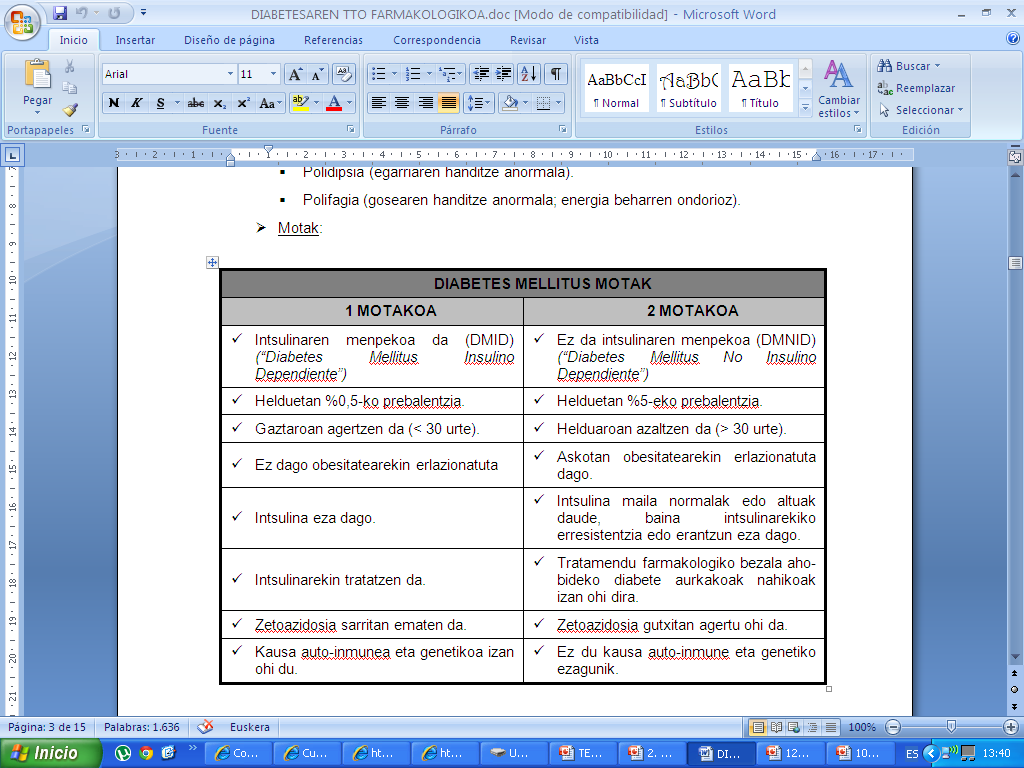 Areko b-zelulen deuseztapenaren ondorioz intsulina ekoizpenaren eza.Sistema inmunitarioak eragindako diabetes mellitus  Diabetes mellitus idiopatikoa %85-90 kasuetan intsulinaren, β -zelulen edo azido glutamiko dekarboxilasaren aurkako antigorputzak dituzte: ICA (Langerhans irloteetako β-zelulen aurkako antigorputzak) IAA (Intsulina beraren aurkako antigorputzak) GAD (Azido glutamiko dekarboxilasaren aurkako antigorputzak)GABA neurotransmisorea ekoizteko baliagarria den entzima da. GABAk GABAB hartzaileen bitartez areko irloteen zelulen hazkuntza kitzikatzen duenez GAD-ren aurkako antigorputz horiek hazkuntza hori ekiditen dute.Argal daude, egarri handia sentitzen dute eta pixa maiz egiten dute. Sintoma klinikoen artean honako hauek dira garrantzitsuenak:Hiperglizemia  Poliuriapixa asko=deshidratazioa Polidipsiaegarri handia Pisu galera Deshidratazioa  Elektrolitoen eraldaketak  Zetoazidosia Gaixoa diagnostikatu ondoren eta hiperglizemia, azidosi metabolikoa eta zetoazidosia zuzendu ondoren, normalean intsulina jarioa hobetu egiten da.Une horretan kanpo jatorriko intsulinaren beharra gutxitu egiten da, baina 8-10 urtetako epean b-zelulen galera guztizkoa bilakatzen da, eta orduan, kanpo intsulina xiringatzea guztiz beharrezko bilakatzen da.2. MOTAGaixoen %90-95a. Areko irloteen b-zelulak ondo egon arren intsulinarekiko erresistentzia edo intsulina ekoizpena egokia ez izatea gertatzen da. Intsulinarekiko erresistentziak hiperglizemia egoerak erakartzen ditu. %80ak lodiak izaten dira.Arrisku faktoreak:Adina Loditasuna Senide artean diabetesa izatea Haurdunaldiko diabetesa pairatu izana Glukosaren homeostasiaren eraldaketak edukitzea Aktibitate fisikoa ez egitea Sintoma hauek pairatzen dituzte:PolidipsiaPoliuriaPolifagiagosea eta jan nahia handitzea.Pisu galeraGaixo hauek ez dute zetoazidosia pairatzeko joerarik. Kanpo jatorriko intsulina beharrik ez dute, nahiz eta batzuetan dosiren bat behar glukosa maila kontrolatzeko. Jatorria aldagai genetikoak eta bizi-ohiturekin lotzen da.Urteetan zehar diagnostikatu gabe egon daiteke, horregatik, eragiten dituen arazo mikro eta makrobaskularrak garatzeko arrisku handiagoa dute.3 akats mota ager daitezke:Intsulina jariapena era ez egokian gauzatzea (gehiegizkoa). Normalean intsulina bi alditan jariatzen da. Gaixo hauen kasuan 1. aldia galtzen dute.Zeluletan glukosa zurgapena txikiagoa da (intsulinarekiko erresistentzia). Arazoa:Intsulinarekiko hartzeileetan egon daiteke Hartzailetik haratago egon daiteke Gibelak goizeko lehen orduetan glukosa gehiegi ekoiztea.ARAZO AKUTUAK:Sindrome hiperosmolar hipergluzemikoa eta ez-zetonikoa 2 motatako diabetikoetan agertu. Glukosa mailak oso altu direnean (600-2000 mg/dl) eta deshidratazio maila handia.Ttdua: hidratazioa eta intsulina dosi txikiak hipergluzemia ekiditeko.Hipergluzemia eta zetoazidosi diabetikoa 1 motatako diabetikoetan gertatu. Glukosa mailak 250 mg/dl baino handiagoak direnean. Sintomak: poliuria, polidipsia, hiperbentilazioa, deshidratazioa eta nekea.Ttdua: intsulina, elektrolitoak eta likiduen berjarpena.Hipogluzemia Intsulinaren bidezko terapiaren ohiko aurkako efektua. Sintomak: dardarak, izerdia, palpitazioak eta gosea hasieran eta ondoren; burukomina, nahasketa mentala, koordinazio eza, ikusmen borrosoa, haserrea, krisi epileptikoen antzeko aldiak eta koma.Ttdua: Azukre koxkorra (15 g karbohidrato) eta konorterik gabe badago glukagoia xiringatzen zaio.Hipogluzemiaren ondorengo hipergluzemia edo Somogyi efektua Hipogluzemiak eraginda glukagoi, adrenalina, hazkuntza hormona eta kortisolaren jarioa handitu. Ondorioz, gibeleko glukosa ekoizpena zeharo handituarazi hipergluzemia emanez.ARAZO KRONIKOAK:Baskularrak:Makrobaskularrak; hau da, kalibre handi eta ertaineko odol hodiei eragiten dioten gaixotasunakAteroesklerosiak (odol hodien gogortzea, estutzea eta buxadura) eraginaHipergluzemiak, dislipemiek, hipertentsioak,… eraginaMikrobaskularrak; hau da, tamaina txikiko odol hodiei eragiten dioten gaixotasunak.Hipergluzemiak eraginak.Ez-baskularrak:Begietakoak: kataratak,… Giltzurrunetakoak: gernu-infekzioak,… Azalekoak.Neuropatia berezi batzuk. Non nerbio periferikoak (motoreak, sentsorialak eta autonomoak)  kaltetzen direnErretinopatia diabetikoa: Diabetesak odolean glukosa gehiegi egotea eragiten du, eta honek odol hodiak kaltetu ditzake, odola edo beste likidoak odol hodietatik atereaz eta, ondorioz, ikusmenean arazoak sortuz.TRATAMENDUA:Helburua:Desoreka metaboliko akutuak ekidinKonplikazio kronikoak ekidinDieta. Tratamendu farmakologikoak: Intsulina.Aho-bideko diabete aurkakoak. Intsulina prestakinak:Ingenieria genetikoz lortutako giza-intsulina erabili. Polipeptido bat denez ezin da aho-bidetik eman; urdailean desegingo bailitzateke. Beraz, bide parenterala erabiltzen da.Tratamendu konikoetan larruazalpeko bidea. Emergentzi egoeretan zain-barnetik. 4-8 ºC tan mantendu behar da eta kongelazioa ekidin. Azkarrak:Gardenak dira. Prestakinek solugarritasuna mantentzeko zinka (Zn2+) daramate. Administrazio bidea: Normalean larruazalpeko bidetik ematen diren arren, zain-barnetik eman daitezkeen bakarrak dira. Erregularra. (Actrapid®): “Intsulina normala”7-8 h ko erdibizitza du. 30 minututan hasten da efektua egiten. 1-3 h tan du piko maximoa.Lispro. (Humalog®): “Analogo artifiziala”Efektua arinago hasten dun; 15 minututan. Baina, erdi bizitza laburragoa du; 5 h. Geldoak:Beti eman behar dira larruazalpetik.Zurgapena eta ekintza luzatzeko helburuarekin tanpoi desberdinak daramatzaten prestakinak egiten dira. Isofanikoa edo NPH (Neutral Protamine Hagedom) [esne itxura]Asko erabilia.Protamina izena duten proteina kationikoak daramatzate.Ekintza erdi-geldoko intsulinak lortzeko erregularrarekin nahasten dira.Zink-ezko kristalak daramatzatenakAmorfoaZurgapen geldoa.Ez da bakarka erabiltzen, kristalizatuarekin nahastuta baizik. Zenbat eta kristalizatu portzentaje handiagoa, ekintza hainbat eta geldoagoa izango da. KristalizatuaZurgapen eta ekintza oso geldoa. Intsulina Amorfoarekin hartzen da. Nahasketa egitean Lehenengo azkarra eta gero geldoa beti!Unitatea (U)Intsulinaren aktibitateari buruz hitz egiten du (denborarekin unitateak behera)Erabilpena:1motako diabetean (DMID-ean) erabiltzen da nagusiki. 2motako diabetean honako egoeretan bakarrik gomendatzen da: Dietarekin eta Aho-bideko Diabete Aurkakoekin gaixotasuna kontrolatu ezin denean. Zetoazidosi egoeretan. Zetoazidosi egoeretan eta Koma Hiperosmolarretan, deshidratazioa zuzentzeak gain, ekintza laburreko intsulinak ematen dira zain-barnetik egoera egonkortu arte. Estres egoeretan (kirurgia, infekzioak, politraumatismoak, ...) gluzemia egoeraren aldaketak ematen direnez, intsulina erregularrak ematen dira kontrol analitikoekin jarraituz. Kontrako efektuak:HipogluzemiaAgerpenaren arrazoiakProgramatutakoa baino dosi altuagoak ematean. Programatutako intsulina hartu arren, dieta gutxitu edota ariketa fisikoa handitzean. Sintomak: glukosa-mailak <40-50mg/dl. adrenalina askapenagatik eta NSZ-an sortzen den glukosa ezagatik ematen direlarik: Zurbiltasuna, izerdi hotza, parestesiak ahoan, takikardia, ahulezia, gosea, esku dardarak, ikusmen lausoa, jokabide anormala, disartria (mintzamenaren arazoak), itsualdia (“obnubilación”), konbultsioak, koma,...Ttdua: Glukosa administratu. Egoera berehala zuzentzen du eta lesio neurologiko larriagoak prebenitu.Gaixoa kontziente badago aho-bidez. Adb.: azukre koxkor batekin batzuetan nahikoa izan daiteke. Gaixoak konortea galdua badu: Glukosa disoluzioak (%40-50 kontzentrazioan) zain-barnetik. Edota glukagoi parenterala. Lipodistrofia intsulinikoaLeku berberean askotan ziztatzean agertu daitekeen larruazalpeko ehunaren hipertrofia da. Nahikoa izan ohi da ziztada lekuz aldatzea hipertrofia hori desagertzeko.Intsulinarekiko erresistentziaBehi/txerri intsulinen aurkako antigorputzak eratzen zirelako agertu ohi dira.Aho bideko hipogluzemianteak: (geihenak -inida).BiguanidakMetformina Bigarren motatako diabetesa.Glukosaren zurgapena eta erabilera handitzen du.Gibeleko glukosa ekoizpena gutxitzen du.Hiperglizemia ekiditzeaz gain ez du hipogluzemiarik eragiten eta LDL eta VLDL mailak jaitsiarazten ditu.3h-tako bizi erdiaEfektu desiragaitzak:Azido laktikoa. Beraz, gutxiegitasun kardiakoa, shock, nefropatia edo hepatopatia duten gaixoei ez zaie metforminarik eman behar.Ezin da haurdunaldian eman.Epe luzera B12 bitaminaren zurgapena gutxitu dezake.SulfonilureakGlibenclamida , glipizida eta tolbutamidab zelulen intsulina jarioa kitzikatzen dute.  Sulfonilureak KATP erretenetan lotu erretenen inhibizioa eraginez. Beraz, despolarizazioa eragiten dute intsulina jarioa handituz. Hipogluzemia larriak eragin ditzake.Farmakozinetika:Aho bidetik ondo zurgatzen dira, 2-4 ordutako epean kontzentrazio plasmatiko maximoak lortuaz.Efektu desiragaitzak:Haurdunaldian ezin da eman.Hipogluzemia.Gosea.Eraldaketa digestiboak.Hezur muineko eraldaketak.Infartoa pairatu duten gaixoetan ezin da sulfonilurearik eman hilkortasun tasa handitzen baitute.Interakzioak:Efektua handitu: AINEak, Kumarinikoak, Sulfinpirazona, Alkohola, MAO-ren inhibitzaileak, Antibiotiko batzuk (sulfamidak, trimetoprim eta cloranfenicol).Efektua gutxitu: Diuretiko tiazidikoen dosi altuak, kortikosteroideak.MeglitinidakRepaglinidak eta nateglinidak Sulfonilureen antzeko (KATP erretenen inhibizioa) ekintza mekanismoa.Sulfonilureek baino potentzia txikiagoa dute baina eragina bizkorragoa da (t1/2 3 ordutakoa da) eta efektuaren bukaera ere bizkorragoa da. Era horretan hipogluzemia arriskua askoz ere txikiagoa dute.Tiazolidinedionak (Glitazonak)Rosiglitazona eta pioglitazona Glitazonak PPARg hartzaile nuklearrarekin lotzen dira eta horren ondorioz lipogenesia eta gantz-azidoen eta glukosaren zurgapena handitzen dute.Euren efektua lortzeko 1-2 hilabeteetako epea behar da.Gibeleko glukosa ekoizpena gutxitu.Triazilglizeridoen mailak jaisten dira baina LDL eta HDL mailak berdin mantentzen ditu.Hodixka biltzaileetan sodio zurgapena bultzatzen dutenez likidu erretentzioak ohikoak izaten dira.Farmakozinetika:Aho bidetik era bizkorrean zurgatzen dira (kontzentrazio maximoa 2 orduetara) eta 7 orduetara iraizten dira. Pioglitazonaren kasuan metabolito aktiboak eratzen direnez efektuak 24 orduz mantentzen dira.Efektu desiragaitzak:Pisu irabazpena eragiten dute.Likidu erretentzioak: beraz kontuz gutxiegitasun kardiakoan Burukomina, astenia eta eraldaketa digestiboak.Haurdunaldian ezin dira eman.a-glikosidasaren inhibitzaileakAcarbosa eta miglitol Hesteko a-glukosidasa inhibituz glukosaren hesteko zurgapena atzeratzen dute eta beraz, jan ondorengo (postprandiala) hipergluzemia gutxitzen dute.Efektu desiragaitzaj flatulentzia, beherakoak eta abdomeneko minak dira.Farmako berriak:GLP-1 (glukagon like peptide-1) agonistakExenatida  (inkretina)Intsulina jarioa kitzikatzen du baina beti ere glukosa tartean badago (abantaila handia da hipogluzemiarik ez duelako eragiten).Glukagoi ekoizpena inhibitu.Azal azpitik xiringatu beharra dago aho bidez hidrolizatua baita.Goragaleak eta beherakoak maiz agertzen dira. Honek pisu galera eragiten du (2-3 Kg 6 hilabetetan zehar).Pankreatitis akutuak agertu dira baina oso kasu gutxi eta ez dago argi exenatidak eragiten duen.DPP-4ren inhibitzaileakVildagliptina Inkretina (GLP-1 eta GIP) apurtzen dituen entzimaren (DPP-4) inhibitzailea da. Era honetan barne inkretinen efektua handitzen da, intsulina jarioa hobetuz (b zelulek glukosarekiko duten sentsibilitatea hobetzen baitu) eta glukagoi ekoizpena inhibituz.Aho bidetik ematen da. Praktika klinikoan erabiltzen diren dosiak (50 mg) entzimaren inhibizioa 12 orduz eragiten du.Ez dute hipogluzemiarik eragiten.Amilinaren agonistakPramlintida Amilina hormonaren analogo sintetikoa da. Azal azpitik xiringatzen da.Amilina intsulinarekin batera metatzen da bikorretan. Urdailaren hustuketa atzeratzen du. Bestetik, glukosarekiko sentikorra den glukagoi ekoizpena inhibitzen du.Goragaleak eragiten du sarritan eta 1-1,5 kg-tako pisu galera eragiten du 6 hilabetetan zehar.Puntu garrantzitsuak:Ekintza azkarreko intsulinak kolore gardeneko prestakinak dira eta zain-barnetik eman daitezkeen bakarrak. Intsulina prestakinak 4-8ºC tartean mantentzea komeni da, izoztea ekidinez. Diabetikoak berak eman behar dio ziztada bere buruari, beraz teknika ongi erakutsi behar zaio eta larruazalaren higieneari buruzko datu guztiak eman behar zaizkio. Intsulina ordena honetan kargatzea komeni da: lehenengo intsulina azkarra eta gero erdi-geldoak.Ziztada tokiaren errotazioa edo aldaketa egitea komeni da lipodistrofiak ekiditeko. Jan baino lehen hartu behar da intsulina: Azkarrak: 30 minutu lehenago Erregularra. 5-10 minutu lehenago Lispro. Ekintza luzekoak: 45-60 minutu lehenagoGaixotasunari buruzko azalpen argiak izatea komeni da; intsulina, dieta eta kirolaren arteko orekari eta hipogluzemiari buruzkoa.Komeni da gaixoak berarekin diabetikoa denaren dokumentua eramatea; hartzen dituen intsulina dosiak espezifikatuz, beste datu batzuekin batera (izena, medikua, …). Mota bietako diabetedunei argi esan behar zaie farmakoen erabilpenarekin ez dela nahikoa eta dieta ondo eraman behar dutela. 